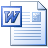 Классный час «День знаний». «Прошлое. Настоящее. Будущее». класс: 11. 
ХОД КЛАССНОГО ЧАСА

Добрый день, дорогие мои ученики и ученицы! 

Рада вновь встретиться с вами в стенах родной школы. Рада видеть вас красивыми, здоровыми, бодрыми и весёлыми. Ещё раз, а точнее, 11-й раз мы встречаемся с вами 1-го сентября и испытываем знакомые нам чувства: приятное праздничное волнение, радостное возбуждение после долгой разлуки, некоторое беспокойство по поводу неизвестного будущего, смутные ожидания чего-то нового, но непременно хорошего и доброго. Да, всё это уже было, это мы ощущаем и сегодня, но всё это происходит с нами впоследний раз. От того так трогательно сегодня будут звучать привычные вашему слуху стихи и песни о школе. От того так проникновенны будут сегодня на школьной линейке слова директора, обращённые к вам, оттого так взволнованно вы чувствуете себя в стенах родного кабинета среди своих одноклассников. Именно так и должно быть сегодня, в последнее школьное 1-е сентября и все слова и пожелания, которые вы услышите сегодня в свой адрес, по-настоящему искренни и добры. 

^ Подарок от классного руководителя (открытки)

Прошлое, настоящее и будущее… Эти временные пространства станут сегодня предметом нашего разговора. Мы попытаемся сегодня увидеть и услышать истории из прошлого, ощутить настоящее и создать будущее.

1. Прошлое. 

Прошлое есть у каждого, есть оно и у нас с вами. Прошлое всегда дорого. Бывает, что жизнь складывается таким образом, что только прошлое помогает человеку поверить в себя, в свои силы и выстоять в сложной ситуации. Давайте и мы сегодня обратимся к нашему прошлому. Нам есть, что вспомнить.

Листаем классный фотоальбом, который напомнит о самых ярких событиях из жизни класса.

^ Презентация с фотографиями

2. Настоящее. 

Сегодня, здесь и сейчас. Эти понятия мы используем, когда говорим о настоящем. Сегодня нас собрала школа, мы находимся в своём кабинете в кругу своих одноклассников. Сейчас мы кое-что выясним и узнаем скрытые подробности о каждом из присутствующих. А помогут нам в этом ваша активность и аплодисменты. Аплодирует тот, кто … 
рад встрече с друзьями;
нисколько не соскучился по школе;
с радостью пошёл в школу;
прочитал всё, что задавали на лето;
настроился закончить школу на “4” и “5”;
закончит школу с медалью;
не хочет уходить из школы;
уже определился со своей будущей профессией;
уже ждёт ближайших каникул;
хочет спать и ни о чём другом думать пока не может;
встретил сегодня любимого учителя;
встал не с той ноги;
уже побаивается предстоящих экзаменов…
План на сегодняшний день

2. Будущее. 

Вряд ли кто-то из вас станет утверждать, что наверняка знает, как сложится его дальнейшая жизнь или хотя бы ближайшее будущее. Будущее неизвестно никому. Мы можем лишь предполагать, как и что будет с нами в скором времени. А можно попробовать заглянуть в будущее, обратившись к предсказателям. Но в наше время любая гадалка ценит свой труд очень высоко, а нам это не по карману. Предлагаю совершенно бесплатный и почти безошибочный способ гадания. 

^ Игра «Гадание».

(На партах лежат заранее приготовленные полоски бумаги)

Напишите на 1-й полоске название учебного заведения, в которое вы попробуете поступить (полоски после записи передаём учителю)

2) – какую профессию вы хотели бы получить;

3) – в каком городе вы хотели бы жить;

4) – что бы вы хотели подарить самому близкому человеку;

5) – назовите страну, о которой много знаете; 

6) - назовите одноклассника, о котором вы будете вспоминать чаще других;

7) – место, где вы считаете возможным разговор по душам;

8) – блюдо или напиток, которые вы хотели бы попробовать.

На столе перед аудиторией раскладываю 8 кучек с исписанными полосками. Ученики по очереди выходят и тянут полоски, составляя из вытащенных записей шуточную историю своей будущей жизни:

Я поступлю и закончу (---1--------), где получу профессию (---2-----). Жить буду в (----3---). На свою первую зарплату я куплю маме (--4------), а первый отпуск проведу в (--5--------) . Я буду скучать по (-----6------) и при первой же возможности приглашу её (его) (---7---) побеседовать, вспомнить школьные годы и непременно угощу (-----8----).

Но это будущее ждет вас через год, а в ближайшем будущем вас ждут знакомые уже вам школьные предметы и учителя и школьное расписание:


ЗАПИСЬ В ДНЕВНИК


Поскольку у нас классный час, не мешало бы выполнить и общественно-полезную работу. Давайте сделаем стенгазету, тем более что всё для этого у нас есть: лист ватмана, фломастеры. Пусть каждый из вас сейчас подойдет к этому листу. Обведет свою руку, а в контуре напишет какие-нибудь хорошие, добрые слова.


Завершение классного часа